Chilliwack Minor Hockey AssociationAGM Meeting MinutesJune 12th, 20196:30pm-Twin Rinks- 1. Attendance (see attached attendance sheets)119 members (attendance sheets filed in the office and saved digitally)Thank you, nominations committee, for your work in organizing and handling the nomination process2. Call to Order: 6:44pm3. Introduction of Board members4. Approvals	Approval of the 2018 AGM minutes (Attached) Motion by Colleen Nerbus to approve the AGM minutes from May 2018, seconded Kristy Bryant. All in favor, motion carriedApproval of the agendaMotion by Wiley Borg to accept the agenda for tonight’s meeting, seconded by Jason kemp. All in favor, motion carried.5. By Law and Constitution AmendmentsA member brought to our attention that in our current constitution and bylaws its states that a special resolution must be submitted ……………. A special general meeting is needed to approve so we will set a date at the next board meeting.6. Treasurers Report – Krista Christiuk (Attached)Questions:Why is player/coach development underutilize? Coaches don’t know about it, not enough ice time, scheduling conflicts with instructorsCan the board please look into ways to get coaches to use it?This will definitely be looked into with the new boardLast year’s budget 50k player development, 20k coach’s developmentThis coming season budget was reduced but would love to see it surpass budget, 35k player development and 15k coach development because it’s not getting usedParent said not a lot of coaches were aware of itTournament profits don’t match report to financials – 25% goes to hockey fund – for families that need help with registrationJuvenile provincial fees – didn’t know we were awarded provincials to budget accordingExecutive director stayed on until end of July, but didn’t he resign in May – why was it paid on if he left. Resigned in February but would stay until end of contractGovernment gaming grant – C Division development, and ice anything related to C hockey not divided out to rep- cant see that on how its broken on financials – breakdown on where the dollars went – see where the money is going because it’s a grantMembership vote on prepared financial statements for year ended April 30, 2018Motion to accept the financials by Larissa Wiebe, seconded by Christina Rowse. All in favour. Motion carriedMembership vote on approving the proposed budget. Motion by Kevin Schroder to approve the proposed 2019/2020 budget, seconded by Clark Wismer. All in favour, motion carried.Membership vote on approving LLT LLP preparing our audit for the coming season. We politely ask any employee or partner of LLT LLP to leave the room while we vote N/AMotion by Jason Suttie to approve LLT LLP preparing CMHA audit for the coming 2019/2020 season, seconded by Jeremey Mann. All in favour, motion carriedQuestions:Note 7 - honorariums listed Question to be forwarded to the auditors not boardAre all Rep coaches paid an honorarium? Yes, new for 2018/2019 seasonRep fees cover these payments7. Executive and Board of Directors Reports (Attached)(Floor will be open for questions once reports have been read, see below)2nd Vice-President – Andrea LaycockTreasurer – Krista Christiuk (discussed above)Initiation Minor/Major (Hockey ½) – Chantelle BisschopNovice Minor/Major (Hockey ¾) – Mike JordanPeewee – Ross HoldingBantam – Wiley BorgMidget & Juvenile – Cindy RhodesMissing Director Reports:President - resigned1st Vice-President - resignedAtom – Kevin NaswellAtom Female – Kathaleen – newly appointed near end of seasonPlayer and Coach Development Director - resigned8. Appointed Positions Reports (Attached)Registrar and Office – Britney RhodesSponsorships – Charmaine SurmanQuestions from the membership:Relationship with Chiefs discussedReferee in Chief (RIC) – Doug KempTournaments – Jennifer KempEquipment Managers – Kim Mills and Jason DenhamMissing Appointed Positions Reports:Ice Coordinator – resignedCoach Coordinator - resigned9. Election chaired by Elections CommitteeProcess:Majority vote will be needed119 members Will continue to run election for same position if majority is not metA member can remove themselves from the ballot at anytimeWe will start with the president position and work our way down through the list belowSome members hold more than one nomination spot but can only hold one position so they must decide whether to accept position they won and remove their name from other lists or decline and run for remaining positionsScrutineers tonight are Lisa Musto from Pacific CoastAlso, each nominee can select a member of their choosing that’s in attendance Questions:Nominations posted 30 days prior to AGMPositions available were posted in time but changed when AGM was rescheduled, nominees only posted recentlyWhich position are we voting members in for under the director position?Only voting on which members get 2-year director term not actual position that’s open under that term as the president get to decideCurrent bylaws state it’s the president’s decision but we would hope president which take boards opinions into consideration Member - so bylaws are an issue that’s why Board proposing we change bylaws where president doesn’t appoint members the board doesJust because the bylaws state it doesn’t mean it’s right that’s why we want to change itWhat happens if members who are good at one position that are open in the 1 year or 2 year director term and have a skill set that would benefit the association but they don’t get it as the president has control or multiple people are voted in who don’t necessarily qualify for certain positions under the 1 and 2 year term but no one else to do them?New challenge this year because we have multiple roles and nominees. Normally we have many vacant positions which get appointed after AGM. Hopefully the new president would ask for board direction to put the right people in the right roles.Member suggestion Specialized roles should be paid such as Player and Coach Development Director Interview, qualifications and be employed by associationShould be changed in the futureThis position was added to bylaws by an old board and they didn’t address the elections portion of the bylawsWhy aren’t we updating the constitution and bylaws prior to AGM? We currently don’t have time to have a special meeting (certain rules need to be followed as per bylaws) and then get bylaws approved by society’s before AGM if postponed again as the AGM needs to be done prior to June 30th or association dissolvesPresident:Round 1 Andrea, Jeremy and WileyNo majority was metNominees agreed to meet ad decide whether one would step downWiley agreed to step down as he had the least amount of votesRound 2Andrea and JeremyAndrea Laycock elected Motion by Bryce to membership to remove the nominee with the least number of votes going forward if no majority is reached each round, seconded by Wayne Salmon. All in favour, motion carried1st Vice- President: Andrea removed herself from ballot as she accepted president positionRound 1No majority metWiley removed Round 2No majority metJeremy removedRound 3Mike Jordan elected 2nd Vice PresidentRound 1No Majority metVictoria removedRound 2Teresa Armstrong electedTreasurerRound 1Krista Christuik elected2-year DirectorMotion by Bryce to put up to 5 names on one ballot, no repeats, top 5 voted in, seconded by Lee McCaw. 1 oppose, motion carriedRound 1Avalon Daughtrey electedChase Porter electedColin Prachnau electedLee McCaw electedTaya Kuznik elected1-year DirectorMotion by Bryce to accept the top two votes seconded by Jeremy. All in favor, motion carriedRound 1Charmaine Surman electedJason Tatarnic electedMotion by Jeremey Mann to destroy the ballots, seconded by Wayne Salmon. All in favor, motion carriedVacant positions to be appointedPlease email Brittany at info@chilliwackminorhockey.com if you are interestedSelection will take place at the June 17th Board meeting, you will be notified by email if you have been selected.Ice CoordinatorCoach CoordinatorTournament CoordinatorDivisional CoordinatorsEquipment ManagerRICWebsite CoordinatorConfidentiality agreements handed out to newly elected membersTo be completed (read, signed and returned to Sarah after the AGM is adjourned or at the first board meeting of the new season June 17th, 6:30pm at Twin Rinks prior to the meeting starting)10. AwardsCMHA volunteer of the year awardJocelyn James11. Scholarship Announcement7 scholarships were awarded this year, 4 - $750.00, 1 - $500.00, and 2 - $250.00Not present to receive their awards as they have been presented alreadyJasmine SoltysJacob TempleAlexis RobertsonPeter McCadleSimon HoeppnerSydney ReidJoshua Stolee12. Open FloorRegistrationOnline registration open Select cash or cheque as payment option - can pay in person through Brittany in the officeContinuous volunteer work for the associationDavid Soltys and on behalf of Tonya Woldock asks the board that he and Tonya be considered for membership next seasonNo longer members as their children have aged out but they both continue to volunteer numerous hours As per bylaws they can be voted in as members by the board as they volunteer a lot of their time13. Free Player Registration Draw Miscellaneous baskets never claimed at tournaments4 baskets to be drawn14. Meeting AdjournmentMotion to adjourn by Chantelle Bisschop, seconded by Ross Holding. All in favor, motion carriedCandidates for Chilliwack MHA Board of DirectorsCandidates for Chilliwack MHA Board of DirectorsCandidates for Chilliwack MHA Board of DirectorsCandidates for Chilliwack MHA Board of DirectorsPositionTerm (years)Nominees – see notes aboveElectedPresident2Andrea Laycock - 63Jeremy Mann - 55Wiley Borg – WithdrawnAndrea Laycock1st Vice-President2Andrea Laycock – removed Jason Kemp – 39Jeremy Mann - WithdrawnLee McCaw - WithdrawnMike Jordan – 69Wiley Borg - WithdrawnMike Jordan2nd Vice-President1Jason Kemp – 50Teresa Armstrong – 58Victoria Chester - WithdrawnTeresa ArmstrongTreasurer2Francesca Shannahan - 51Krista Christiuk - 56Krista ChristuikDirector 2 Year25 open positions (Director at Large, Female Division Director, Novice, Atom and BantamAvalon Daughtrey - 64Chase Porter - 72Colin Prachnau – 60Jason Tatarnic – removed Kathaleen Thomson - 54Lee McCaw - 75Taya Kuznik – heather - 62Teresa Armstrong – removed Avalon DaughtreyChase Porter Colin Prachnau Lee McCaw Taya Kuznik Director 1 Year12 open positions – Director Player/Coach Development and Public RelationsCharmaine Surman - 55Jason Tatarnic - 87Lee McCaw – removed Shannon McCann - 48Charmaine Surman Jason Tatarnic Candidates are listed in Alpha order by first nameCandidates are listed in Alpha order by first nameCandidates are listed in Alpha order by first nameCandidates are listed in Alpha order by first name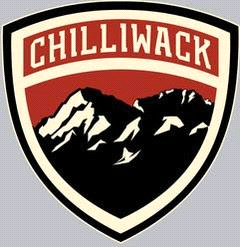 